2024年2月放射卫生检测项目公示一览表序号任务编号受检单位单位地址联系人联系电话检测人检测时间陪同人确认时间相关影像资料23FW0200重庆大学附属三峡医院万州区孟思延189****3119任泂、黎衡20240131孟思延20240131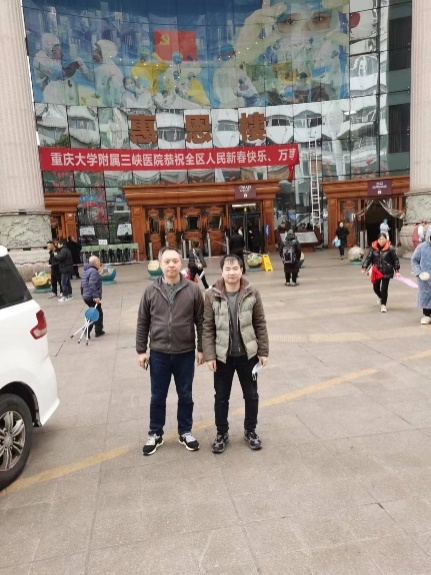 23FW0201重庆大学附属三峡医院万州区孟思延189****3119任泂、黎衡20240122孟思延2024012223FW0446重庆市大足区人民医院大足区赵雪梅152*****157黎衡、任泂、胡小琼20240115赵雪梅20240115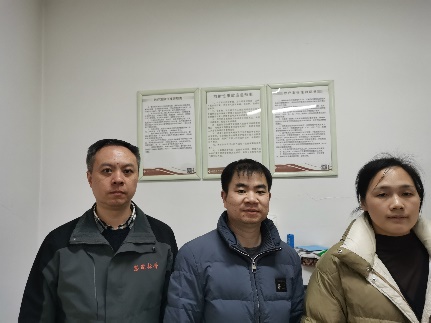 23FW0611重庆大学附属涪陵医院涪陵区方源139*****333黎衡、肖生强、王荣20231027方源20231027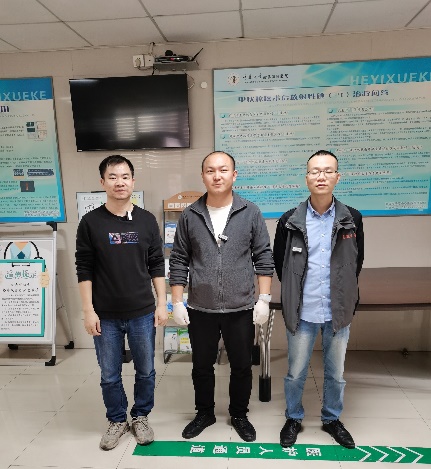 23FW0687重庆大学附属涪陵医院涪陵区方源139*****333黎衡、肖生强、王荣20231027方源2023102723FW0688重庆大学附属涪陵医院涪陵区方源139*****333黎衡、王荣20231121方源20231121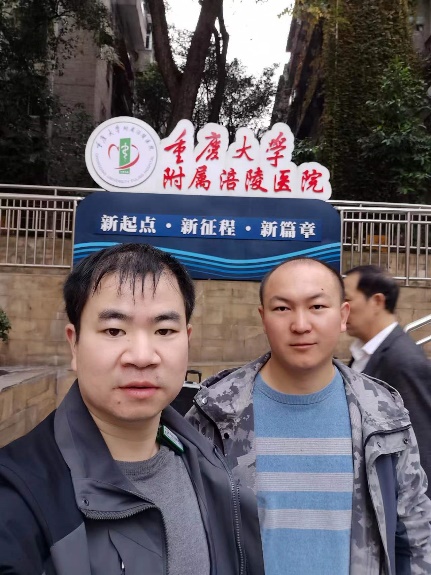 23FW0704重庆大学附属三峡医院万州区孟思延189****3119肖生强、黎衡、王荣20240116孟思延20240116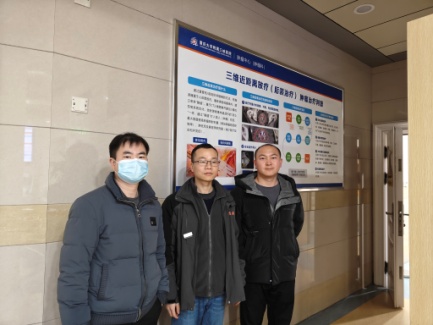 23FW0734重庆市万州区妇幼保健院万州区罗云137****3880肖生强、任泂20240109罗云20240109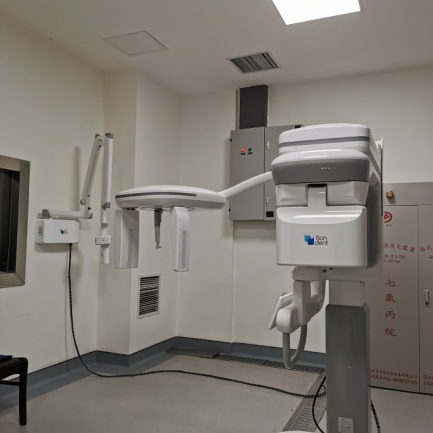 24FW0002重庆市开州区人民医院开州区杨永琳199****7885肖生强、黎衡、王荣20240117杨永琳20240117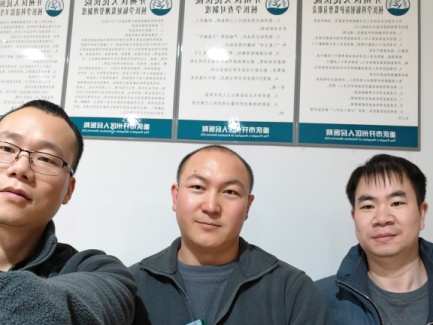 24FW0003重庆市开州区人民医院开州区杨永琳199****7885肖生强、黎衡、王荣20240117杨永琳2024011724FW0004重庆市开州区人民医院开州区杨永琳199****7885肖生强、黎衡、王荣20240117杨永琳2024011724FW0005重庆市开州区人民医院开州区杨永琳199****7885肖生强、黎衡、王荣20240117杨永琳2024011724FW0020重庆市合川区人民医院合川区张孝勇133****3199胡小琼、肖生强、黎衡20240130张孝勇20240130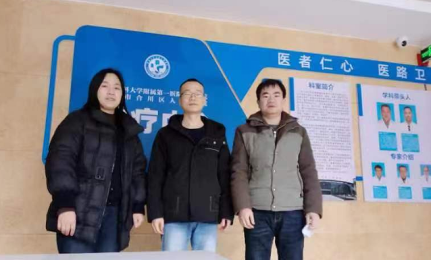 24FW0021重庆市合川区人民医院合川区张孝勇133****3199胡小琼、肖生强、黎衡20240130张孝勇2024013024FW0022重庆合川宏仁医院有限公司合川区张波131****1999肖生强、胡小琼、黎衡20240130张波20240130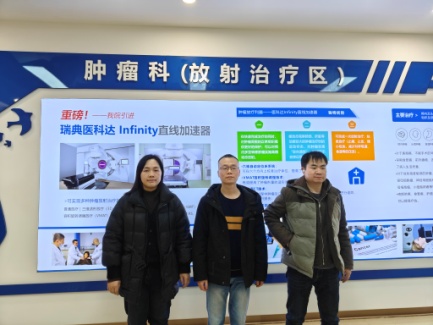 24FW0023重庆合川宏仁医院有限公司合川区张波131****1999肖生强、胡小琼、黎衡20240130张波2024013024FW0028重庆大学附属三峡医院万州区孟思延189****3119黎衡、任泂20240131孟思延2024013124FW0029重庆智星康儿童医院有限公司两江新区夏欣189****2299王荣、黎衡20240219夏欣20240219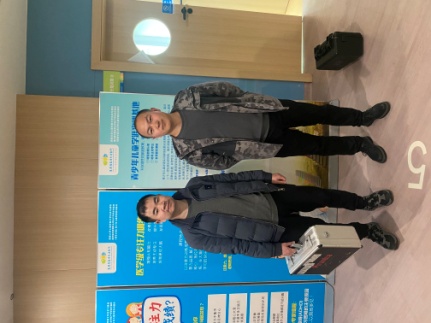 24FW0037重庆医科大学附属第一医院渝中区陈瑶136****2582任泂、王荣20240223陈瑶20240223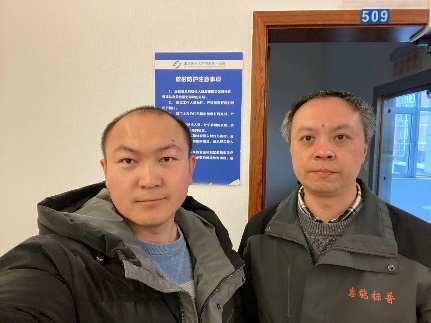 